             Welcome to Worship            Service of Word and PrayerGreeting and AnnouncementsCall to worship: Psalm 29Praise & Worship (Music: Gospel Band)Prayers of the PeopleLord’s PrayerChildren’s Story & Dismiss to Sunday SchoolReader: Rebecca RenardFirst Reading: Isaiah 6:1-8Second Reading: Acts 2:14a, 22-36Gospel Reading: John 3:1-17Sermon Pastor DannyBenedictionClosing SongTime of Fellowship Sunday Volunteers:  Kitchen: Marilyn Coates                                   Cleanup: Volunteers			   Greeters: Kelly Revett(Contact Sheryl Fedyk 634-5532 - if interested in being a greeter)                   AnnouncementsPastor’s office hrs Fridays at Faith on 4th - 1:00 pm-4:00 pmPrayer RequestPenny Coates, Amanda and Isaac, Rick Kurbis, Clarence Mantei, Wayne Thul, Doug Ries, Pat Stubel,Payton Sernick, Carol Matthies, Art Klatt, Brian Brandon, Ryan McLennan, Bob Curtis, Kathleen Stobbs, Lorelie Wizniuk-LegreeHarold and Joyce Rust Church Planters to Red Deer AlbertaThank you for coming and worshipping with us today!We do not pass an offering plate at our serviceIf you wish to give an offeringthere is an offering box near the entranceway.Tax-deductible receipts will be issuedFor Etransfer Contact Colleen Renard 306-634-3924Ministry LeadershipRev. Danny Krauss	Cell: 306-471-8130Faith’s Office Address:	1213 4th St, Faith’s Website :		www.faithLB.comCouncil :Chairman:		Lyle Yanish (306-421-6321)Vice-Chairman:	Rod Scholpp	Secretary:		Farrah KlattTreasurer:		Colleen RenardCouncil Directors:    Sheryl Fedyk, Raelene Fieber,                                Raymond Ludwig, Ray Mellom,                                Renee Scholpp, Bonnie Ries, Travis KlattBuilding Committee Chairman:                   Travis Klatt (306-421-7413)Elders Faith EstevanGarry Lafrentz    (306-421-8078) 	Arnold Betzema (306-421-9322)Merv Puryk        (306-461-8538) Barry Storozuk  (306-471-7025)Brian Brandon  (306-421-5326)Trinity Elders:Blair Daae, Bob CrannaReadings for Sunday June 3rd            Psalm 81:1-7Reader: Rebecca RenardFirst Reading: Deuteronomy 5:12-15Second Reading: 2 Corinthians 4:5-12Gospel Reading: Mark 2:23-28For bulletin announcements, please call or text Pastor Danny at 306-471-8130 or Mary Lawrence 306-421-2122Holy Trinity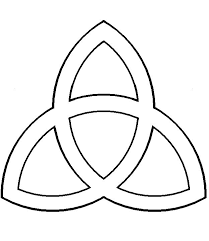 May 27,2018Faith Lutheran ChurchChurch of the Lutheran Brethren CanadaPRE-SERVICE PRAYER TIME 			10:00 AMWorship service					10:30 AMSunday School					11:00 AMTrinity Torquay Worship Time 		  9:00 AM